Grade 1 Learning Framework:   June 1 - 5Mrs. A’s Website:    https://blogs.spiritsd.ca/anderson/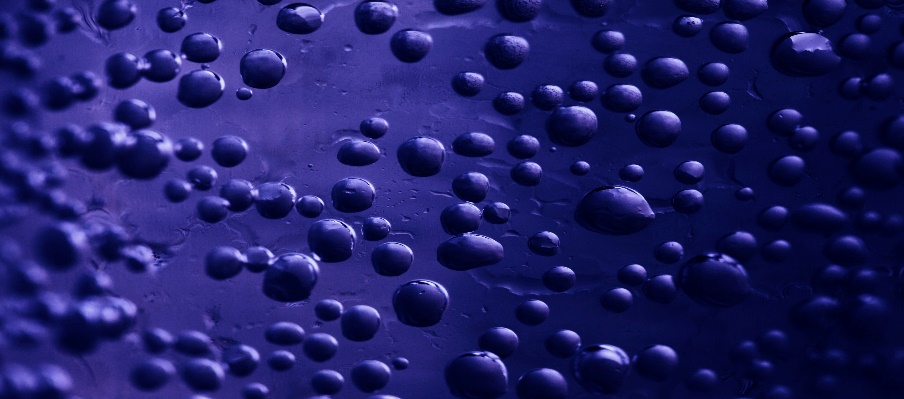 Please spend time writing, creating, exploring, and being physically active each day. This could look like:Journal Time: – Please write at least 3 – 5 sentences.  Take a picture and send it to me!!Create Something:Draw a Hippo - https://www.youtube.com/watch?v=RDFjyi5Vbmw&feature=youtu.beRock Flower Painting: https://www.youtube.com/watch?v=dZqbwdNkWDg&list=PLuGHF5Zdlxpiug2Sn8oHg6UkKJg12Ucy8Go outside and find something to draw!!Be Active:Check out the SCP Gym Website at: https://blogs.spiritsd.ca/scpgym/.  Try some of the cardio, skills, dance, and stretch activities!Go outside and build a fort, climb something, ride a bike, or go for a walk!!Explore:Go outside and find the signs of spring!!Math:Jump Math:Pages 138 - 140:Please watch these YouTube video before the students work on these pages.  https://www.youtube.com/watch?v=trIeEJgvbD4https://www.google.com/search?q=teaching+symmetry+to+grade+1&rlz=1C1GCEV_enCA901CA901&oq=teaching+symetry+to+&aqs=chrome.7.69i57j0l7.7304j0j8&sourceid=chrome&ie=UTF-8&safe=active&ssui=on#kpvalbx=_LF3NXo-4Lo3A0PEP25S0gA878Pages 141:Please watch my YouTube video before the students work on this page.       https://www.youtube.com/watch?v=fOWZP5M8yskPages 142:Please watch my YouTube video before the students work on these pages.https://www.youtube.com/watch?v=kacSOVI6JvsPages 143 – 144:https://www.youtube.com/watch?v=S4bjcFw-yr4Pages 145 – 146:https://www.youtube.com/watch?v=kyUdFyd4sVMPlease work on the IXL math program this week – it has a section on level B called “Positions”, and on level C called “Spatial sense” that I have assigned.  It would teach these concepts in a different and fun way!!Work on the IXL math program:  https://ca.ixl.com/signinLanguage Arts:Work on Headsprouts and Raz-Kids reading!https://blogs.spiritsd.ca/anderson/language-arts/Listen to our new book called “Jason and the Escape from Bat Planet”:Chapter 8:    https://www.youtube.com/watch?v=lElTjbmU9oMChapter 9:    https://www.youtube.com/watch?v=8ukEuvEybi4Chapter 10:   https://www.youtube.com/watch?v=50NLk1LCrNIChapter 11:    https://www.youtube.com/watch?v=1gcnaPQewCI  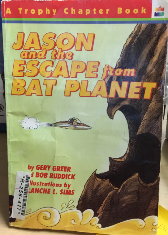 Make a “How To…” writing:Download another one of the “How to…” mini-book templates that I have attached.  Have students think about something that they know how to do.  Have them think through the steps of doing that task.  Then have them use the template with the words:  First, Next, Then, and Last to write the instructions in sentence form and create their own little book.  Watch Mrs. A’s “How to” bake a white cake:https://www.youtube.com/watch?v=rCyvaDjGOPEOther “How to” books:https://www.uniteforliteracy.com/featured/new/book?BookId=1841https://www.youtube.com/watch?v=REiuXArnqfkScience:“I Am Living”Print off the “I Am Living” craft template and have your students put one together.  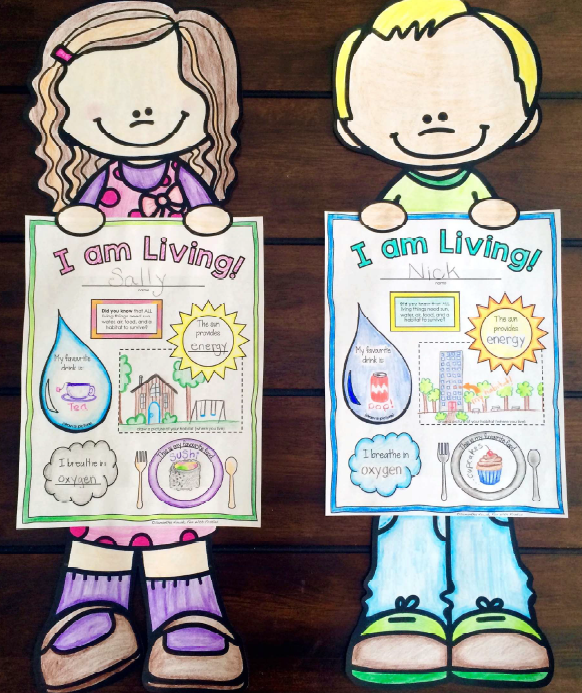 Watch:  https://www.youtube.com/watch?v=p3St51F4kE8https://www.youtube.com/watch?v=tkFPyue5X3Qhttps://www.youtube.com/watch?v=Lly75dEbXE8https://www.youtube.com/watch?v=jm12JKhNnWYExtra activities for this lesson:https://mysteryscience.com/secrets/mystery-1/animal-needs-food/115?r=82779895https://mysteryscience.com/secrets/mystery-2/animal-needs-shelter/134?r=82779895https://mysteryscience.com/secrets/mystery-3/animal-needs-safety/116?r=82779895https://mysteryscience.com/secrets/mystery-5/plant-needs-light/132?r=82779895Some books to read are:Epic Books:  I have assigned some books for the students to read.https://www.uniteforliteracy.com/unite/plantsandfood/book?BookId=1744https://www.uniteforliteracy.com/unite/animals/book?BookId=139https://www.uniteforliteracy.com/biggreen/greenbooks/book?BookId=1656https://www.uniteforliteracy.com/biggreen/greenbooks/book?BookId=1655Art: How to Draw a Ladybug:  https://www.youtube.com/watch?v=UmC8rZrs8_0How to Draw a Frog:  https://www.youtube.com/watch?v=8lext2q_k2IStory Corner:Some Piggie and Elephant books read by Mrs. A!“I Am a Frog!”   https://www.youtube.com/watch?v=2r_gjQY4v70“There is a Bird on your Head!”  https://www.youtube.com/watch?v=9SOrZUX01ZQ“Should I Share My Ice-Cream?”  https://www.youtube.com/watch?v=brO8EEB84gs